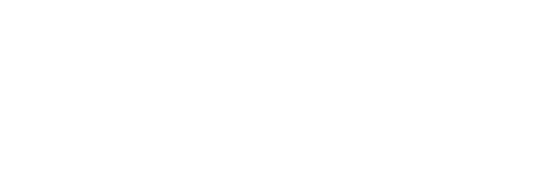 DESIGN HEADER TO INCLUDE POLICY NAME AND DATE RANGEINFORMATIONVersion Control	Purpose of the Policy It is important to the business that any fraud, misconduct or wrongdoing by workers or officers of the organisation is reported and properly dealt with. Your Housing Group therefore encourages all individuals to raise any concerns that they may have about the conduct of others in the business or the way in which the business is run.This policy sets out how YHG will address concerns where the interests of others, or the organisation itself, are at serious risk and making a disclosure is in the public interest.	Scope of the Policy 2.1.	This policy applies to all employees of the organisation. Other individuals performing 	functions in relation to the organisation, such as agency workers and contractors, are 	encouraged to use it.	Definitions	Whistleblowing is the term used when someone who works within or for an 	organisation raises a concern about a possible fraud, crime, danger or other serious 	risk that could threaten customers, colleagues, the public or the organisation’s own 	reputation.  Whistleblowing is more formally known as 'making a disclosure in the 	public interest'. 	If workers bring information about a wrongdoing to the attention of their employers 	or a relevant organisation, they are protected in certain circumstances under the 	Public Interest Disclosure Act 1998. The types of disclosure that are eligible for 	protection are known as 'qualifying disclosures'. The types of disclosure that may be 	classed as qualifying disclosures are outlined at section 5.4 of this policy.Consultation 	Consultation on this policy has taken place through Risk and Compliance Group. 5.	Background and Context 	Your Housing Group is committed to the highest standards of integrity and encourages 	all employees or others with serious concerns about any aspect of its work to express 	those concerns. 	Everyone should be aware of the importance of preventing and eliminating 	wrongdoing at work, be watchful of illegal or unethical conduct and report anything 	of that nature that they become aware of.	In many cases, concerns or complaints will be dealt with through the Groups normal 	procedures for resolving grievances or disciplinary matters. However, in certain cases 	the law provides protection for workers who raise legitimate concerns about specified 	matters. Under whistleblowing legislation these are called qualifying disclosures. 	Whistleblowing is the disclosure of information which relates to suspected 	malpractice or dangers at work, such as:Criminal activityFailure to comply with any legal obligation or regulatory requirementMiscarriages of justiceDanger to health and safetyDamage to the environmentAbuse or neglect of vulnerable peopleBriberyFinancial fraud or mismanagementBreach of any other legal or regulatory obligationUndisclosed conflicts of interestNegligenceUnauthorised disclosure of confidential informationThe deliberate concealment of any of the above	There is a requirement under legislation for those making whistleblowing reports to 	believe that the disclosure is in the public interest.	 Policy Detail The policy allows for all employees, officers, workers and contractors to raise any concerns that they may have about conduct or working practices in confidence.It is not necessary to have proof that such an act is being, has been or is likely to be committed – a reasonable belief is sufficient.  Those disclosing concerns;	- must believe that what they are disclosing is in the public interest;	- must believe what they are disclosing is substantially true;	- must not act maliciously or make false allegations; and	- must not seek personal gain.Your Housing Group ensures that all individuals know what is expected of them and what practices it regards as unacceptable, for example, as detailed in the Employee Code of Conduct.Any matter raised under this policy will be investigated thoroughly, impartially, promptly and confidentially and the outcome of the investigation will be reported back to the person(s) who raised the issue where possible. Concerns may be raised anonymously. However, if a concern is raised anonymously then it can be more difficult to investigate it properly. An employee who makes a protected disclosure has the right not to be dismissed, subjected to any detriment, or victimised, because of making the disclosure. This means that the continued employment and opportunities for future promotion or training will not be prejudiced because he/she has raised a legitimate concern.Victimisation of anyone for raising a qualified disclosure will be a disciplinary offence. If misconduct is discovered as a result of any investigation under this Policy, the Group’s disciplinary procedure will be used, in addition to any appropriate external measure.An instruction to cover up a wrongdoing is a disciplinary offence. If told not to raise or pursue any concern, even by a person in authority such as a manager, individuals should not agree to remain silent, they should report the matter.This policy applies where a disclosure is made in good faith and where the whistleblower reasonably believes that the information disclosed is substantially true.  Providing a disclosure is made with honest intent, no action will be taken against the whistleblower if the claims are not subsequently substantiated.If a whistleblower raises malicious or unfounded concerns, this will be taken seriously. Maliciously making a false allegation is a disciplinary offence and the individual will be dealt with under YHGs Disciplinary Procedure. Your Housing Group will deal with concerns seriously and will pursue allegations of fraud and abuse through its disciplinary procedures and if necessary, through the legal system. In cases where fraud is suspected, Managers should utilise the Anti-Fraud, Anti-Money Laundering and Fraud Risk Management Policy.It is important to know the difference between a ‘Whistle-blow’ and a ‘grievance.’  A Whistle-blow has a public interest aspect to it, as it puts others at risk.  A grievance has no public interest factors, as it is a complaint about a particular employment situation.  This policy should not be used for complaints relating to an employee’s own personal circumstances at work. In those cases, employees should use the Grievance Process or Bullying and Harassment Procedure.The process for raising and responding to issues raised under this policy is set out in the Whistleblowing procedure. 	 Responsibilities under this Policy It is the responsibility of line managers to report any whistleblowing concerns they are made aware of. Line managers should not seek to investigate these concerns themselves until informed to do so.The Head of Human Resources (HHR) is the appointed independent person within YHG with responsibility for whistleblowing concerns and the person to whom managers should report whistleblowing concerns. The Group Company Secretary (GCS) is responsible for receiving reports of whistleblowing if these involve the HHR or are unable to be reported to the HHR for any reason.The Chief Executive Officer (CEO) is responsible for considering reports of whistleblowing if these involve the GCS.The Chair of the Audit & Risk Committee is responsible for considering reports of whistleblowing where these involve the CEO. 	 Risk Management This policy sets out how YHG will address concerns where the interests of others, or the organisation itself, are at serious risk. This may include disclosures involving criminal offences (e.g. fraud, bribery, corruption and theft); endangering the health and safety of employees, residents or the general public; risk or actual damage to the environment; improper conduct or unethical behaviour; failure to comply with any legal or professional obligation or regulatory requirement, including failure to disclose a serious conflict of interest; abuse or neglect of vulnerable people (safeguarding) or deliberately concealing any of the above. The Audit & Risk Committee has responsibility for whistleblowing matters. Any whistleblowing concerns will be reported to that committee.The External Auditors will be notified separately of any reports of whistleblowing.All serious disclosures where significant loss or reputational risk is suspected are also reported to the Executive Team, Chair of the Audit & Risk Committee and Board Chair within 48 hours of receipt. 	 Data Protection, Record Storage and Retention When an individual makes a disclosure, the organisation will process any personal data collected in accordance with the YHG Data Protection policy. Data collected from the point at which the individual makes the report is held securely and accessed by, and disclosed to, individuals only for the purposes of dealing with the disclosure.	 Equality and Diversity  This policy complies with the requirements of the Equality Act 2010 to ensure equality of treatment for all customers without discrimination or prejudice.10.2	Where it becomes necessary to investigate allegations against an employee under this policy the same process and procedures will be consistently applied, regardless of the status, or protected characteristic(s) of the individual concerned.10.3	An Equality Impact Assessment has been conducted on this policy. 10.4	On request, YHG will provide translations of all its documents, policies and procedures in various languages and other formats by contacting YHG.  	 Communication This Policy will be communicated to all staff via the YHG intranet. An associated procedure is also available.	 Learning and Development  All staff will be made aware of their responsibilities under this policy. Staff with line management responsibility will receive a copy of this policy as part of their induction.	 Performance Management of this PolicyIncidents of whistleblowing will be monitored by the Audit and Risk Committee of the Group Board.	 Review of this Policy This policy will be reviewed by Governance on a two-year basis, or sooner if required by statutory, regulatory, best practice, emerging developments, or circumstances arising from reviews of other Group wide policies.This Policy does not form any part of an employees’ contract of employment and the Group may amend it at any time. Related DocumentsChecklist (To be completed by the Research and Policy Manager)Policy NameWhistleblowing PolicyEffective Date(s)July 2023 to July 2025Approved ByAudit & Risk CommitteeApproval DateJuly 2023Policy Owner/DeptGovernancePolicy AuthorClare OakleyReview DateMarch 2025Policy Framework Ref[  ]Version Number2.0VersionDateChangesApprover1.014/5/2019Policy approved (policy owner – People Services)Risk & Compliance Group2.0March 2021Policy updated into current template, minor updatesAudit & Risk Committee3.0May 2023Policy reviewedYour Housing Group Strategic PrioritiesYour Housing Group Strategic PrioritiesSafe                                                     Viability                             Landlord                                              Growth                              People                                                Technology                       Relevant National Standards or RegulationPlease State if the Policy aligns to any of the Regulators Standards:Governance and Financial Viability StandardRelevant LegislationPlease list any legislation applicable to the PolicyPublic Interest Disclosure Act 1998Employment Rights Act 1996Enterprise and Regulatory Reform Act 2013Document TypeNameConnected Policies and ProceduresWhistleblowing ProcedureGrievance ProcedureEmployee Code of ConductDisciplinary Process and ProcedureAnti-Fraud, Anti-Money Laundering and Fraud Risk Management Policy Forms and LettersLeaflets/Publicity MaterialTraining Materials Available All staff will be trained in the Whistleblowing policy and procedure as part of their onboarding processIntranet/ Website PageHarassment, Bullying and Whistleblowing Process - Youggle (interactgo.com)Policy Name: Whistleblowing PolicyPolicy Name: Whistleblowing PolicyPolicy Name: Whistleblowing PolicyPolicy Name: Whistleblowing PolicyPolicy Name: Whistleblowing PolicyPolicy Name: Whistleblowing PolicyPolicy Name: Whistleblowing PolicyPolicy Name: Whistleblowing PolicyPolicy Name: Whistleblowing PolicyPolicy Name: Whistleblowing PolicyPolicy Name: Whistleblowing PolicyVersion No: V3.0Version No: V3.0Version No: V3.0Version No: V3.0Version No: V3.0Effective Date: Effective Date: Effective Date: Effective Date: Effective Date: Effective Date: Status: Full Review Status: Full Review Status: Full Review Status: Full Review Status: Full Review Status: Full Review Status: Full Review Status: Full Review Status: Full Review Status: Full Review Status: Full Review Previous Policy Name (where appropriate)  N/APrevious Policy Name (where appropriate)  N/APrevious Policy Name (where appropriate)  N/APrevious Policy Name (where appropriate)  N/APrevious Policy Name (where appropriate)  N/APrevious Policy Name (where appropriate)  N/APrevious Policy Name (where appropriate)  N/APrevious Policy Name (where appropriate)  N/APrevious Policy Name (where appropriate)  N/APrevious Policy Name (where appropriate)  N/APrevious Policy Name (where appropriate)  N/ABrief Summary of Changes from Previous Version: Reviewed and updated against current policy template, related policy and procedure names updated, minor clarifications made.Brief Summary of Changes from Previous Version: Reviewed and updated against current policy template, related policy and procedure names updated, minor clarifications made.Brief Summary of Changes from Previous Version: Reviewed and updated against current policy template, related policy and procedure names updated, minor clarifications made.Brief Summary of Changes from Previous Version: Reviewed and updated against current policy template, related policy and procedure names updated, minor clarifications made.Brief Summary of Changes from Previous Version: Reviewed and updated against current policy template, related policy and procedure names updated, minor clarifications made.Brief Summary of Changes from Previous Version: Reviewed and updated against current policy template, related policy and procedure names updated, minor clarifications made.Brief Summary of Changes from Previous Version: Reviewed and updated against current policy template, related policy and procedure names updated, minor clarifications made.Brief Summary of Changes from Previous Version: Reviewed and updated against current policy template, related policy and procedure names updated, minor clarifications made.Brief Summary of Changes from Previous Version: Reviewed and updated against current policy template, related policy and procedure names updated, minor clarifications made.Brief Summary of Changes from Previous Version: Reviewed and updated against current policy template, related policy and procedure names updated, minor clarifications made.Brief Summary of Changes from Previous Version: Reviewed and updated against current policy template, related policy and procedure names updated, minor clarifications made.Internal Consultation Group:N/AInternal Consultation Group:N/AInternal Consultation Group:N/AInternal Consultation Group:N/AInternal Consultation Group:N/ACustomer Consultation:   Customer Consultation:   Customer Consultation:   Customer Consultation:   Customer Consultation:   Customer Consultation:   Internal Consultation Group:N/AInternal Consultation Group:N/AInternal Consultation Group:N/AInternal Consultation Group:N/AInternal Consultation Group:N/ADate of Customer Consultation:Date of Customer Consultation:Date of Customer Consultation:Date of Customer Consultation:Date of Customer Consultation:Date of Customer Consultation:Internal Consultation Group:N/AInternal Consultation Group:N/AInternal Consultation Group:N/AInternal Consultation Group:N/AInternal Consultation Group:N/ACustomer Consultation Brief Details:Customer Consultation Brief Details:Customer Consultation Brief Details:Customer Consultation Brief Details:Customer Consultation Brief Details:Customer Consultation Brief Details:Link to Consultation Document(s):Link to Consultation Document(s):Link to Consultation Document(s):Link to Consultation Document(s):Link to Consultation Document(s):Link to Consultation Document(s):Link to Consultation Document(s):Link to Consultation Document(s):Link to Consultation Document(s):Link to Consultation Document(s):Link to Consultation Document(s):Date Initial Equality Impact Assessment Undertaken:Date Initial Equality Impact Assessment Undertaken:Date Initial Equality Impact Assessment Undertaken:Date Initial Equality Impact Assessment Undertaken:Date Initial Equality Impact Assessment Undertaken:Equality Impact AssessorEquality Impact AssessorEquality Impact AssessorEquality Impact AssessorEquality Impact AssessorEquality Impact AssessorReason for Decision:Reason for Decision:Reason for Decision:Reason for Decision:Reason for Decision:Reason for Decision:Reason for Decision:Reason for Decision:Reason for Decision:Reason for Decision:Reason for Decision:Date Full Equality Impact Assessment Undertaken:Date Full Equality Impact Assessment Undertaken:Date Full Equality Impact Assessment Undertaken:Date Full Equality Impact Assessment Undertaken:Date Full Equality Impact Assessment Undertaken:Date Full Equality Impact Assessment Undertaken:Date Full Equality Impact Assessment Undertaken:Date Full Equality Impact Assessment Undertaken:Date Full Equality Impact Assessment Undertaken:Date Full Equality Impact Assessment Undertaken:Date Full Equality Impact Assessment Undertaken:Brief Outline of any Changes Recommended from EIA:Brief Outline of any Changes Recommended from EIA:Brief Outline of any Changes Recommended from EIA:Brief Outline of any Changes Recommended from EIA:Brief Outline of any Changes Recommended from EIA:Brief Outline of any Changes Recommended from EIA:Brief Outline of any Changes Recommended from EIA:Brief Outline of any Changes Recommended from EIA:Brief Outline of any Changes Recommended from EIA:Brief Outline of any Changes Recommended from EIA:Brief Outline of any Changes Recommended from EIA:Data Protection/ GDPR Implications:    Data Protection/ GDPR Implications:    Data Protection/ GDPR Implications:    Data Protection/ GDPR Implications:    Data Protection/ GDPR Implications:    Data Protection/ GDPR Implications:    Data Protection/ GDPR Implications:    Data Protection/ GDPR Implications:    Data Protection/ GDPR Implications:    Data Protection/ GDPR Implications:    Data Protection/ GDPR Implications:    Brief Outline of Data Protection/GDPR Implications: Brief Outline of Data Protection/GDPR Implications: Brief Outline of Data Protection/GDPR Implications: Brief Outline of Data Protection/GDPR Implications: Brief Outline of Data Protection/GDPR Implications: Brief Outline of Data Protection/GDPR Implications: Brief Outline of Data Protection/GDPR Implications: Brief Outline of Data Protection/GDPR Implications: Brief Outline of Data Protection/GDPR Implications: Brief Outline of Data Protection/GDPR Implications: Brief Outline of Data Protection/GDPR Implications: Legal Implications:    Legal Implications:    Legal Panel Consulted:    Legal Panel Consulted:    Legal Panel Consulted:    Legal Panel Consulted:    Legal Panel Consulted:    Legal Panel Consulted:    Date: Date: Date: Risk Implications:      Risk Implications:      Risk Logged on Datix:      Risk Logged on Datix:      Risk Logged on Datix:      Risk Logged on Datix:      Risk Logged on Datix:      Risk Logged on Datix:      Date:Date:Date:Resource ImplicationsPeople:  People:  Finance:  Finance:  Finance:  Finance:  Asset:  Asset:  Other:  Other:  Brief Summary of how Resource Implications have been addressed:Brief Summary of how Resource Implications have been addressed:Brief Summary of how Resource Implications have been addressed:Brief Summary of how Resource Implications have been addressed:Brief Summary of how Resource Implications have been addressed:Brief Summary of how Resource Implications have been addressed:Brief Summary of how Resource Implications have been addressed:Brief Summary of how Resource Implications have been addressed:Brief Summary of how Resource Implications have been addressed:Brief Summary of how Resource Implications have been addressed:Brief Summary of how Resource Implications have been addressed:Mandatory Read?   Mandatory Read?   Mandatory Read?   Mandatory Read?   If yes, please state which staff this is mandatory for: If yes, please state which staff this is mandatory for: If yes, please state which staff this is mandatory for: If yes, please state which staff this is mandatory for: If yes, please state which staff this is mandatory for: If yes, please state which staff this is mandatory for: If yes, please state which staff this is mandatory for: Communications Template Completed?Communications Template Completed?Communications Template Completed?Communications Template Completed?Communications Template Completed?Communications Template Completed?Communications Template Completed?Communications Template Completed?Communications Template Completed?Communications Template Completed?Communications Template Completed?Training Plan Completed?Training Plan Completed?Training Plan Completed?Training Plan Completed?Training Plan Completed?Training Plan Completed?Training Plan Completed?Training Plan Completed?Training Plan Completed?Training Plan Completed?Training Plan Completed?How will communication on this Policy take place: (please delete as appropriate)Intranet How will communication on this Policy take place: (please delete as appropriate)Intranet How will communication on this Policy take place: (please delete as appropriate)Intranet How will communication on this Policy take place: (please delete as appropriate)Intranet How will communication on this Policy take place: (please delete as appropriate)Intranet How will communication on this Policy take place: (please delete as appropriate)Intranet How will communication on this Policy take place: (please delete as appropriate)Intranet How will communication on this Policy take place: (please delete as appropriate)Intranet How will communication on this Policy take place: (please delete as appropriate)Intranet How will communication on this Policy take place: (please delete as appropriate)Intranet How will communication on this Policy take place: (please delete as appropriate)Intranet Policy Owner: (Department) GovernancePolicy Owner: (Department) GovernancePolicy Owner: (Department) GovernancePolicy Owner: (Department) GovernancePolicy Owner: (Department) GovernancePolicy Owner: (Department) GovernancePolicy Author: Angela WhitePolicy Author: Angela WhitePolicy Author: Angela WhitePolicy Author: Angela WhitePolicy Author: Angela WhitePolicy Signed Off By: (service manager or sponsor): Clare OakleyPolicy Signed Off By: (service manager or sponsor): Clare OakleyPolicy Signed Off By: (service manager or sponsor): Clare OakleyPolicy Signed Off By: (service manager or sponsor): Clare OakleyPolicy Signed Off By: (service manager or sponsor): Clare OakleyPolicy Signed Off By: (service manager or sponsor): Clare OakleyPolicy Signed Off By: (service manager or sponsor): Clare OakleyPolicy Signed Off By: (service manager or sponsor): Clare OakleyPolicy Signed Off By: (service manager or sponsor): Clare OakleyPolicy Signed Off By: (service manager or sponsor): Clare OakleyDate:Policy Approved By: Audit and Risk CommitteePolicy Approved By: Audit and Risk CommitteePolicy Approved By: Audit and Risk CommitteePolicy Approved By: Audit and Risk CommitteePolicy Approved By: Audit and Risk CommitteePolicy Approved By: Audit and Risk CommitteePolicy Approved By: Audit and Risk CommitteePolicy Approved By: Audit and Risk CommitteePolicy Approved By: Audit and Risk CommitteePolicy Approved By: Audit and Risk CommitteeDate: 